N o                   -Ն                                                                   «_____» ______________________  2023 թ.ՀԱՅԱՍՏԱՆԻ ՀԱՆՐԱՊԵՏՈՒԹՅԱՆ ԿՐԹՈՒԹՅԱՆ ԵՎ ԳԻՏՈՒԹՅԱՆ ՆԱԽԱՐԱՐԻ  2010 ԹՎԱԿԱՆԻ ՀՈՒՆԻՍԻ 22-Ի N 609-Ն ՀՐԱՄԱՆՈՒՄ ՓՈՓՈԽՈՒԹՅՈՒՆՆԵՐ  ԿԱՏԱՐԵԼՈՒ ՄԱՍԻՆՀիմք ընդունելով «Նորմատիվ իրավական ակտերի մասին» օրենքի 33-րդ, 34-րդ հոդվածների 1-ին մասերը՝Հ Ր Ա Մ Ա Յ ՈՒ Մ  Ե ՄՀայաստանի Հանրապետության կրթության, գիտության, մշակույթի և սպորտի նախարարի 2010 թվականի հունիսի 22-ի՝ «Հայաստանի Հանրապետության հանրակրթական, նախնական մասնագիտական (արհեստագործական) և միջին մասնագիտական, բարձրագույն ուսումնական հաստատությունների շրջանավարտների պետական նմուշի ավարտական փաստաթղթերի պատվիրման, բաշխման, լրացման, հաշվառման և պահպանման կարգերը հաստատելու մասին» թիվ 609-Ն հրամանի Հավելված 1-ի՝5-րդ կետը շարադրել նոր խմբագրությամբ.«5. Վկայականում լրացվում են 5-9-րդ դասարանների ուսումնական հաստատության ուսումնական պլանով նախատեսված և սովորողի կողմից ուսումնասիրված առարկաների տարեկան գնահատականների միջին թվաբանականը և ամփոփիչ ատեստավորման (քննական) գնահատականները:»:6-րդ կետում «ավարտվող դասարանի տարեկան» բառերը փոխարինել «տարեկան գնահատականների միջին թվաբանականը» բառերով:2. Սույն հրամանն ուժի մեջ է մտնում պաշտոնական հրապարակմանը հաջորդող օրվանից:ՆԱԽԱՐԱՐ՝   Ժ. ԱՆԴՐԵԱՍՅԱՆ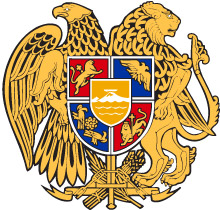 ՀԱՅԱՍՏԱՆԻ ՀԱՆՐԱՊԵՏՈՒԹՅԱՆ ԿՐԹՈՒԹՅԱՆ, ԳԻՏՈՒԹՅԱՆ, ՄՇԱԿՈՒՅԹԻԵՎ ՍՊՈՐՏԻ ՆԱԽԱՐԱՐՀՐԱՄԱՆ